+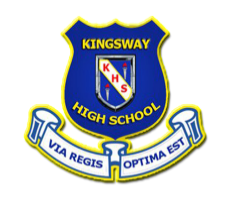   2 PASSPORT SIZE PHOTOGRAPHS   RECOMMENDATION FROM LAST SCHOOL ATTENDED		  STUDENT INTAKE INFORMATION FOR PROSPECTIVE STUDENTS (Enclosed)  LAST SCHOOL REPORT (original & one copy)  PEP RESULT - Applicants for 1st Form (original & one copy)   IMMUNIZATION CARD (original & one copy)  BIRTH CERTIFICATE   (original & one copy)APPLICATION FORM MUST BE SUBMITTED WITH A FEE OF $3,000.00.   THIS FEE IS NON-REFUNDABLE.(Please continue overleaf)DescriptionTerm 1SeptemberTerm 2JanuaryTerm 3AprilAnnuallyTuition56,000.0056,000.0056,000.00168,000.00Miscellaneous Fee4,000.004,000.004,000.0012,000.00Total$60,000.00$60,000.00$60,000.00$180,000.00